АВТОБИОГРАФИЯ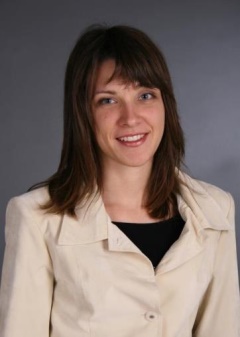 ас. Корнелия Августинова Филиповакатедра „Финанси“, Икономически университет - Варна 
e-mail: k.filipova@ue-varna.bg
Web: https://www.researchgate.net/profile/Cornelia_Dimova?ev=hdr_xprf&_sg=lTJOpjGHvwLezA39B3-ij_33AkTiPlKxKk6Mk4Dv1yYe0a3PoUmHYjfCXiwiiJ8dou92jyJ5361RIwwfki2GpgS3 
Завършено образованиеИкономически университет – Варна, магистър по „Публични финанси” - 2009 г.Икономически университет – Варна, бакалавър по „Финанси” - 2007 г.Научни интересиДържавни разходиСоциално подпомаганеДанъчно облаганеДържавни разходиСоциално подпомаганеДанъчно облаганеДържавни разходиСоциално подпомаганеДанъчно облаганеПреподавани дисциплиниСеминарни занятия:
„Въведение във финансите“ -  Всички специалности (ОКС „Бакалавър“ и  ОКС „Магистър“);
„Финанси на предприятието“ - спец. „Счетоводство и контрол“ (ОКС „Бакалавър“);„Осигурителни системи и фондове“ - спец. „Финанси“ (ОКС „Бакалавър“);„Публични финанси (обща част)“ “ - спец. „Финанси“ (ОКС „Бакалавър“);
„Въведение в корпоративните финанси“ - спец. „Корпоративни финанси“ (ОКС „Магистър“);„Финансов мениджмънт“ - спец. „Туризъм“ (ОКС „Магистър“);„Публични пенсионни фондове“ – спец. „Застраховане и осигуряване“; „Мениджмънт на частните пенсионни фондове“  – спец. „Застраховане и осигуряване;„Основи на социалното осигуряване“  – спец. „Застраховане и осигуряване.По-важни научни публикацииPhilipova, C. (2019). Innovations through Technology in the Digital Age - a Grand Challenge for Social Welfare. Twelfth International Scientific Conference “Investments in the Future’ 2019”, 3 October 2019, University of Economics – Varna, Scientific and Technical Unions, Varna, 139 – 145.Philipova, C. (2018). Poverty among Vulnerable People in Bulgaria for the Period 2006 - 2016. Регионална икономика и устойчиво развитие : Сборник с доклади от научна конференция, организирана от Научноизследователски институт при ИУ - Варна, 17 ноември 2017 г., Варна : Унив. изд. Наука и икономика, 2, 470 - 481.Philipova, C. (2018). Bulgarian's Poverty Reduction Strategy: Why Employment Matters. Science. Business. Society : International Scientific Journal, Sofia : Scientific Technical Union of Mechanical Engineering INDUSTRY 4.0, 3, 3, 128 - 133.Philipova, C. (2018). Bulgaria's Progress on the Europe 2020 Strategy on Poverty. Innovation Management, Entrepreneurship and Sustainability : Proceedings of the 6th International Conference, May 31 - June 1, 2018, Prague, Prague : Vysoka skola ekonomicka, 1194 - 1206.Участие в научни проектиПроект „Типология ценностните ориентации на студентите от ИУ – гр. Варна“, от 2014 г. до момента, финансиран по Закона за насърчаване на научните изследвания и Наредба № 9 на ИУ – Варна, № НИР – заповед № РД-10-1651 от 20/05/2014г., ръководител на проекта доц. д-р Николета Михалева.Проект BG051PO001-3.3.07-002 „Студентски научни практики“ 2013-2014 г. – академичен наставник.